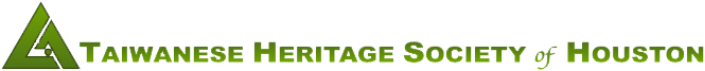 Name:___________________________________________________________ Phone: _____________________________E-Mail_________________________Grade/Classification: ____________ University/College: ________________This scholarship was established to encourage students to study the history, culture, and development of Taiwan. For 2022-2023, there is one scholarship of $1,000.DEADLINE for submission:  October 15, 2022.To be eligible, a student must be:Full-time, undergraduate student attending college or university in the Greater Houston area.Demonstrate an interest in the study of Taiwan.In good academic standing with a college GPA of at least 3.0.Enrolled or will be enrolled in a Taiwan related credit course.Application ProcessPlease write a 600 - 700 word personal statement (in a Word file) that describes why you are applying for the THSH Taiwan Studies Scholarship.  Please describe your interest in Taiwan, how this interest fits into your academic and/or career plans, and how the scholarship would be important to you.  Include this application cover page and your personal statement in an email to taiwanstudy@houston-taiwanse.org.Two recommendations are required.  These may be from a teacher, employer, or someone else who can speak to your promise as a scholarship recipient.  Please submit reference directly to taiwanstudy@houston-taiwanse.org.I agree that the above and enclosed information is correct and true.__________________________________    _____________Signature						Date